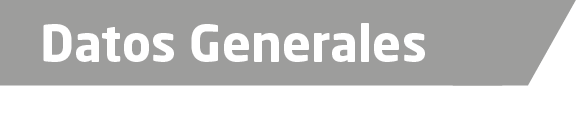 Nombre Zoila Aradillas GuzmánGrado de Escolaridad Maestría en Derechos Humanos y Juicio de AmparoCédula Profesional (Licenciatura) 5659691Cédula profesional (Maestría) En trámiteTeléfono de Oficina 228-8-41-61-70. Ext.3122Correo Electrónico cavdpgj@hotmail.comDatos GeneralesFormación Académica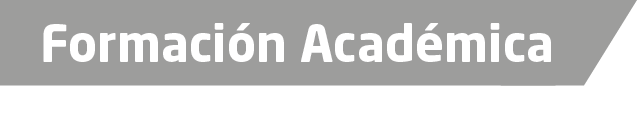 2000-2004Facultad de Derecho "Universidad Veracruzana" Estudios de Licenciatura en Derecho.2011Diplomado en Atención a la Discapacidad, un modelo de Derechos Humanos y ciudadanía, Universidad Autónoma de Nuevo León.2015Certificación del Sistema de Justicia Penal Acusatorio por la SETEC-SEGOB2015-2017Universidad de Xalapa, Posgrados.Trayectoria Profesional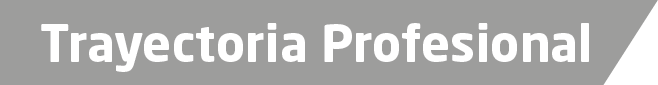 Marzo 2017 a la fechaDirectora del Centro Estatal de Atención a Víctimas del Delito de la Fiscalía General del Estado de Veracruz.Enero2017Secretaria de Estudio y Cuenta de la Sala Regional Coatzacoalcos del Tribunal Contencioso Administrativo del Poder Judicial del Estado de VeracruzOctubre de 2015 a Marzo de 2016Titular de Capacitación, Evaluación y Promoción de la Cultura Registral de la Dirección General del Registro Civil del Estado de Veracruz.Marzo de 2014 a Mayo de 2014Coordinadora de la Zona Norte de Combate a la Pobreza de la Secretaria de Desarrollo Social del Estado de Veracruz.Conocimiento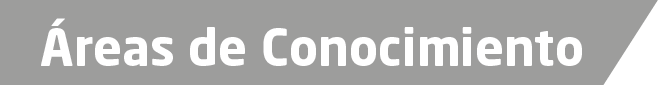 Derecho Constitucional y AmparoDerechos Humanos y Mecanismos de Protección Derecho AdministrativoDerecho LaboralDerecho CivilDerecho Penal